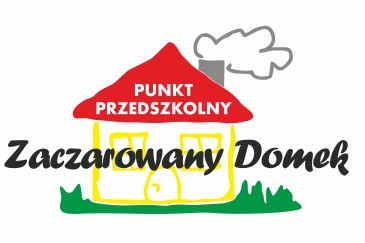 DEKLARACJA    KONTYNUACJI  /   ROZPOCZĘCIA                                          EDUKACJI  PRZEDSZKOLNEJW PUNKCIE PRZEDSZKOLNYM „ ZACZAROWANY DOMEK”                                        			   w Trzciance, os. Poniatowskiego 17aDeklaruję kontynuację /rozpoczęcie edukacji przedszkolnej w roku szkolnym								20............../20.............Dziecka ……………………………………………………………………………………(imię/imiona i nazwisko dziecka)urodzonego...................................................................................................................... w .………………………………………………………………………..………………...…( data urodzenia) ( miejsce urodzenia)Pesel...............................................................i zobowiązuję się do wpłaty opłaty rejestracyjnej w wysokości 100zł  do.........................  Opłata rejestracyjna jest rezerwacją miejsca w przedszkolu na okres jednego roku przedszkolnego tj.  01.09..........-31.08...........    i jest kwotą bezzwrotną w momencie rezygnacji z przedszkola.Imię i nazwisko rodziców/prawnych opiekunów: …………………………………………………………………………………………..…..Dziecko będzie przebywać w przedszkolu w godzinach:Od …………….do………………...Szkołą rejonową ( zgodnie z zameldowaniem dziecka) dla dziecka jest (wypełniają rodzice dzieci pięcioletnich) :………………….......................................................................................................................( nazwa i adres szkoły podstawowej ) Telefon do pilnego kontaktu z rodzicem ……………………………………………………...Adres zamieszkania dziecka…………………………………………………………………………….……………………Adres zamieszkania rodziców/ prawnych opiekunów dziecka……………………………………………………………………………………………….…Zgodnie z ustawą z dnia 29 sierpnia 1997r. o ochronie danych osobowych (tj. Dz .U. z 2002 r. Nr 101, poz. 926 ze zm.) dane osobowe dotyczące dzieci i ich rodziców zbierane są w celu rekrutacji i prowadzenia niezbędnej dokumentacji określonej przepisami prawa oświatowego. Rodzicom przysługuje prawo wglądu do zbieranych danych oraz uzupełniania, uaktualniania czy sprostowania w razie stwierdzenia, że dane te są niekompletne, nieaktualne lub nieprawdziwe. Dane zebrane w KARCIE ZGŁOSZENIA DZIECKA są zbierane, przechowywane i przetwarzane zgodnie z przepisami prawa.  Administratorem danych jest Punkt przedszkolny „Zaczarowany domek” w Trzciance , os. Poniatowskiego 17a.Oświadczenie rodziców/prawnych opiekunówOświadczam, że zapoznałam/em się z informacją dotyczącą zbierania i przetwarzania danych osobowych moich i członków mojej rodziny iWyrażam zgodę na przetwarzanie danych osobowych moich i mojego dziecka w celu rekrutacji i prowadzenia niezbędnej dokumentacji określonej przepisami prawa oświatowego.Podpis matki/prawnego opiekuna..........................................................................................Podpis ojca/prawnego opiekuna............................................................................................Trzcianka, data ………………………….Świadomy odpowiedzialności karnej, w przypadku podania nieprawidłowych danych, oświadczam, że przedłożone przeze mnie w niniejszej karcie informacje są zgodne ze stanem faktycznym.Podpis matki/prawnego opiekuna..........................................................................................Podpis ojca/prawnego opiekuna ...........................................................................................Trzcianka, data ………………………….                                                                OŚWIADCZENIEMy niżej podpisani oświadczamy, że posiadamy pełnię władz rodzicielskich w stosunku do…………………………………………………………………………………………………………………………………….……(imię i nazwisko dziecka)Pesel.......................................................................................................................................Oświadczam, że zapoznałem/am się ze Statutem punktu przedszkolnego „Zaczarowany domek” w Trzciance, os. Poniatowskiego 17a -  i w pełni  akceptuję zawarte w nim warunki oraz zobowiązuję się do ich przestrzegania.Biorę odpowiedzialność za dokonywanie opłat w ramach czesnego oraz innych wydatków związanych  z uczęszczaniem mojego dziecka do przedszkola oraz rzetelnie wypełnię „ Kartę  zgłoszenia dziecka”.Zobowiązuję się także do przestrzegania reguł obowiązujących w przedszkoluopracowywanych przez kadrę m. in. w celu zapewnienia bezpieczeństwa dzieciom uczęszczającym do przedszkola oraz w celu usprawnienia pracy placówki w danym roku szkolnym.Podpis matki dziecka …………………………………………………..........................czytelny podpisPodpis ojca dziecka……………………………………….................................….....czytelny podpisTrzcianka, dnia ……………………………………………………………………………….……Oświadczenie podpisują rodzice - matka i ojciec. W przypadku, gdy rodzice są rozwiedzeni  lub są w separacji, oświadczenie podpisuje rodzic, który posiada prawa rodzicielskie lub zobowiązuje się płacić za przedszkole.W przypadku złożenia jednego podpisu powinien być podany  powód. ....................................................................................................................................................